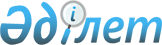 О бюджете города Жанаозен на 2024 – 2026 годыРешение Жанаозенского городского маслихата Мангистауской области от 21 декабря 2023 года № 11/92.
      Сноска. Вводится в действие с 01.01.2024 в соответствии с пунктом 3 настоящего решения.
      В соответствии с Бюджетным кодексом Республики Казахстан, Законом Республики Казахстан "О местном государственном управлении и самоуправлении в Республике Казахстан", Жанаозенский городской маслихат РЕШИЛ:
      1. Утвердить бюджет города Жанаозен на 2024 – 2026 годы согласно приложениям 1, 2 и 3 соответственно к настоящему решению, в том числе на 2024 год в следующих объҰмах:
      1)доходы – 14 321 771,1 тысяча тенге, в том числе по:
      налоговым поступлениям – 9 133 275,1 тысяч тенге;
      неналоговым поступлениям – 64 296,0 тысяч тенге;
      поступлениям от продажи основного капитала – 578 844,0 тысячи тенге;
      поступлениям трансфертов – 4 545 356,0 тысяч тенге;
      2)затраты – 15 390 684,1 тысячи тенге;
      3)чистое бюджетное кредитование – 78 049,0 тысяч тенге, в том числе:
      бюджетные кредиты – 110 760,0 тысяч тенге;
      погашение бюджетных кредитов – 32 711,0 тысяча тенге;
      4)сальдо по операциям с финансовыми активами – 800 000,0 тысяч тенге, в том числе:
      приобретение финансовых активов – 800 000,0 тысяч тенге;
      поступления от продажи финансовых активов государства – 0 тенге;
      5)дефицит (профицит) бюджета – -1 946 962,0 тысячи тенге;
      6) финансирование дефицита (использование профицита) бюджета – 1 946 962,0 тысячи тенге;
      поступления займов – 110 760,0 тысяч тенге;
      погашение займов – 32 711,0 тысяча тенге;
      используемые остатки бюджетных средств – 1 868 913,0 тысяч тенге.
      Сноска. Пункт 1 в редакции решения Жанаозенского городского маслихата Мангистауской области от 12.04.2024 № 15/129 (вводится в действие с 01.01.2024).


      2. Учесть, что из городского бюджета на 2024 год в бюджеты сел выделена субвенция в сумме 1 810 096,2 тысяч тенге, в том числе:
      села Тенге – 408 402,8 тысячи тенге;
      села Кызылсай – 342 743,1 тысячи тенге;
      села Рахат – 529 538,9 тысяч тенге;
      села Кендирли – 529 411,4 тысяч тенге.
      Сноска. Пункт 2 в редакции решения Жанаозенского городского маслихата Мангистауской области от 12.04.2024 № 15/129 (вводится в действие с 01.01.2024).


      3. Настоящее решение вводится в действие с 1 января 2024 года. Бюджет города Жанаозен на 2024 год
      Сноска. Приложение 1 в редакции решения Жанаозенского городского маслихата Мангистауской области от 12.04.2024 № 15/129 (вводится в действие с 01.01.2024). Бюджет города Жанаозен на 2025 год Бюджет города Жанаозен на 2026 год
					© 2012. РГП на ПХВ «Институт законодательства и правовой информации Республики Казахстан» Министерства юстиции Республики Казахстан
				
      Председатель Жанаозенского городского маслихата 

Г. Байжанов
Приложение 1к решению Жанаозенского городского маслихата от 21 декабря 2023 года № 11/92
Категория
Категория
Категория
Категория
Категория
Категория
Наименование
Наименование
Наименование
Сумма, тысяч тенге
Класс
Класс
Класс
Класс
Класс
Наименование
Наименование
Наименование
Сумма, тысяч тенге
Подкласс
Подкласс
Подкласс
Наименование
Наименование
Наименование
Сумма, тысяч тенге 1 1 1 1 1 1 2 2 2 3
1. Доходы
1. Доходы
1. Доходы
14 321 771,1
1
Налоговые поступления
Налоговые поступления
Налоговые поступления
9 133 275,1
01
01
Подоходный налог
Подоходный налог
Подоходный налог
3 507 099,5
1
1
1
Корпоративный подоходный налог
Корпоративный подоходный налог
Корпоративный подоходный налог
576 329,0
2
2
2
Индивидуальный подоходный налог
Индивидуальный подоходный налог
Индивидуальный подоходный налог
2 930 770,5
03
03
Социальный налог
Социальный налог
Социальный налог
1 928 117,2
1
1
1
Социальный налог
Социальный налог
Социальный налог
1 928 117,2
04
04
Налоги на собственность
Налоги на собственность
Налоги на собственность
3 013 067,4
1
1
1
Налоги на имущество
Налоги на имущество
Налоги на имущество
2 311 355,4
3
3
3
Земельный налог
Земельный налог
Земельный налог
24 169,0
4
4
4
Налог на транспортные средства
Налог на транспортные средства
Налог на транспортные средства
677 417,0
5
5
5
Единый земельный налог
Единый земельный налог
Единый земельный налог
126,0
05
05
Внутренние налоги на товары, работы и услуги
Внутренние налоги на товары, работы и услуги
Внутренние налоги на товары, работы и услуги
454 453,0
2
2
2
Акцизы
Акцизы
Акцизы
5 352,0
3
3
3
Поступления за использование природных и других ресурсов
Поступления за использование природных и других ресурсов
Поступления за использование природных и других ресурсов
408 110,0
4
4
4
Сборы за ведение предпринимательской и профессиональной деятельности
Сборы за ведение предпринимательской и профессиональной деятельности
Сборы за ведение предпринимательской и профессиональной деятельности
40 991,0
07
07
Прочие налоги
Прочие налоги
Прочие налоги
2,0
1
1
1
Прочие налоги
Прочие налоги
Прочие налоги
2,0
08
08
Обязательные платежи, взимаемые за совершение юридически значимых действий и (или) выдачу документов уполномоченными на то государственными органами или должностными лицами
Обязательные платежи, взимаемые за совершение юридически значимых действий и (или) выдачу документов уполномоченными на то государственными органами или должностными лицами
Обязательные платежи, взимаемые за совершение юридически значимых действий и (или) выдачу документов уполномоченными на то государственными органами или должностными лицами
230 536,0
1
1
1
Государственная пошлина
Государственная пошлина
Государственная пошлина
230 536,0
2
Неналоговые поступления
Неналоговые поступления
Неналоговые поступления
64 296,0
01
01
Доходы от государственной собственности
Доходы от государственной собственности
Доходы от государственной собственности
25 776,0
5
5
5
Доходы от аренды имущества, находящегося в государственной собственности
Доходы от аренды имущества, находящегося в государственной собственности
Доходы от аренды имущества, находящегося в государственной собственности
24 575,0
7
7
7
Вознаграждения по кредитам, выданным из государственного бюджета
Вознаграждения по кредитам, выданным из государственного бюджета
Вознаграждения по кредитам, выданным из государственного бюджета
102,0
9
9
9
Прочие доходы от государственной собственности
Прочие доходы от государственной собственности
Прочие доходы от государственной собственности
1 099,0
03
03
Поступления денег от проведения государственных закупок, организуемых государственными учреждениями, финансируемыми из государственного бюджета
Поступления денег от проведения государственных закупок, организуемых государственными учреждениями, финансируемыми из государственного бюджета
Поступления денег от проведения государственных закупок, организуемых государственными учреждениями, финансируемыми из государственного бюджета
1 170,0
1
1
1
Поступления денег от проведения государственных закупок, организуемых государственными учреждениями, финансируемыми из государственного бюджета
Поступления денег от проведения государственных закупок, организуемых государственными учреждениями, финансируемыми из государственного бюджета
Поступления денег от проведения государственных закупок, организуемых государственными учреждениями, финансируемыми из государственного бюджета
1 170,0
04
04
Штрафы, пени, санкции, взыскания, налагаемые государственными учреждениями, финансируемыми из государственного бюджета, а также содержащимися и финансируемыми из бюджета (сметы расходов) Национального Банка Республики Казахстан
Штрафы, пени, санкции, взыскания, налагаемые государственными учреждениями, финансируемыми из государственного бюджета, а также содержащимися и финансируемыми из бюджета (сметы расходов) Национального Банка Республики Казахстан
Штрафы, пени, санкции, взыскания, налагаемые государственными учреждениями, финансируемыми из государственного бюджета, а также содержащимися и финансируемыми из бюджета (сметы расходов) Национального Банка Республики Казахстан
478,0
1
1
1
Штрафы, пени, санкции, взыскания, налагаемые государственными учреждениями, финансируемыми из государственного бюджета, а также содержащимися и финансируемыми из бюджета (сметы расходов) Национального Банка Республики Казахстан, за исключением поступлений от организаций нефтяного сектора, в Фонд компенсации потерпевшим, Фонд поддержки инфраструктуры образования и Специальный государственный фонд
Штрафы, пени, санкции, взыскания, налагаемые государственными учреждениями, финансируемыми из государственного бюджета, а также содержащимися и финансируемыми из бюджета (сметы расходов) Национального Банка Республики Казахстан, за исключением поступлений от организаций нефтяного сектора, в Фонд компенсации потерпевшим, Фонд поддержки инфраструктуры образования и Специальный государственный фонд
Штрафы, пени, санкции, взыскания, налагаемые государственными учреждениями, финансируемыми из государственного бюджета, а также содержащимися и финансируемыми из бюджета (сметы расходов) Национального Банка Республики Казахстан, за исключением поступлений от организаций нефтяного сектора, в Фонд компенсации потерпевшим, Фонд поддержки инфраструктуры образования и Специальный государственный фонд
478,0
06
06
Прочие неналоговые поступления
Прочие неналоговые поступления
Прочие неналоговые поступления
36 872,0
1
1
1
Прочие неналоговые поступления
Прочие неналоговые поступления
Прочие неналоговые поступления
36 872,0
3
Поступления от продажи основного капитала
Поступления от продажи основного капитала
Поступления от продажи основного капитала
578 844,0
01
01
Продажа государственного имущества, закрепленного за государственными учреждениями
Продажа государственного имущества, закрепленного за государственными учреждениями
Продажа государственного имущества, закрепленного за государственными учреждениями
431 772,0
1
1
1
Продажа государственного имущества, закрепленного за государственными учреждениями
Продажа государственного имущества, закрепленного за государственными учреждениями
Продажа государственного имущества, закрепленного за государственными учреждениями
431 772,0
03
03
Продажа земли и нематериальных активов
Продажа земли и нематериальных активов
Продажа земли и нематериальных активов
147 072,0
1
1
1
Продажа земли
Продажа земли
Продажа земли
67 214,0
2
2
2
Продажа нематериальных активов
Продажа нематериальных активов
Продажа нематериальных активов
79 858,0
4
Поступления трансфертов
Поступления трансфертов
Поступления трансфертов
4 545 356,0
02
02
Трансферты из вышестоящих органов государственного управления
Трансферты из вышестоящих органов государственного управления
Трансферты из вышестоящих органов государственного управления
4 545 356,0
2
2
2
Трансферты из областного бюджета
Трансферты из областного бюджета
Трансферты из областного бюджета
4 545 356,0
Функциональная группа
Функциональная группа
Функциональная группа
Функциональная группа
Функциональная группа
Функциональная группа
Наименование
Наименование
Наименование
Сумма, тысяч тенге
Функциональная подгруппа
Функциональная подгруппа
Функциональная подгруппа
Функциональная подгруппа
Функциональная подгруппа
Наименование
Наименование
Наименование
Сумма, тысяч тенге
Администратор бюджетных программ
Администратор бюджетных программ
Администратор бюджетных программ
Наименование
Наименование
Наименование
Сумма, тысяч тенге
Про грам ма
Наименование
Наименование
Наименование
Сумма, тысяч тенге 1 1 1 1 1 1 2 2 2 3
2. Затраты
2. Затраты
2. Затраты
15 390 684,1
01
Государственные услуги общего характера
Государственные услуги общего характера
Государственные услуги общего характера
662 728,0
1
1
Представительные, исполнительные и другие органы, выполняющие общие функции государственного управления
Представительные, исполнительные и другие органы, выполняющие общие функции государственного управления
Представительные, исполнительные и другие органы, выполняющие общие функции государственного управления
377 158,0
112
112
Аппарат маслихата района (города областного значения)
Аппарат маслихата района (города областного значения)
Аппарат маслихата района (города областного значения)
55 465,0
001
Услуги по обеспечению деятельности маслихата района (города областного значения)
Услуги по обеспечению деятельности маслихата района (города областного значения)
Услуги по обеспечению деятельности маслихата района (города областного значения)
52 765,0
003
Капитальные расходы государственного органа
Капитальные расходы государственного органа
Капитальные расходы государственного органа
2 700,0
122
122
Аппарат акима района (города областного значения)
Аппарат акима района (города областного значения)
Аппарат акима района (города областного значения)
321 693,0
001
Услуги по обеспечению деятельности акима района (города областного значения)
Услуги по обеспечению деятельности акима района (города областного значения)
Услуги по обеспечению деятельности акима района (города областного значения)
306 766,0
003
Капитальные расходы государственного органа
Капитальные расходы государственного органа
Капитальные расходы государственного органа
14 927,0
2
2
Финансовая деятельность
Финансовая деятельность
Финансовая деятельность
59 552,0
452
452
Отдел финансов района (города областного значения)
Отдел финансов района (города областного значения)
Отдел финансов района (города областного значения)
59 552,0
001
Услуги по реализации государственной политики в области исполнения бюджета и управления коммунальной собственностью района (города областного значения)
Услуги по реализации государственной политики в области исполнения бюджета и управления коммунальной собственностью района (города областного значения)
Услуги по реализации государственной политики в области исполнения бюджета и управления коммунальной собственностью района (города областного значения)
51 036,0
003
Проведение оценки имущества в целях налогообложения
Проведение оценки имущества в целях налогообложения
Проведение оценки имущества в целях налогообложения
3 308,0
010
Приватизация, управление коммунальным имуществом, постприватизационная деятельность и регулирование споров, связанных с этим
Приватизация, управление коммунальным имуществом, постприватизационная деятельность и регулирование споров, связанных с этим
Приватизация, управление коммунальным имуществом, постприватизационная деятельность и регулирование споров, связанных с этим
4 410,0
113
Целевые текущие трансферты нижестоящим бюджетам
Целевые текущие трансферты нижестоящим бюджетам
Целевые текущие трансферты нижестоящим бюджетам
798,0
5
5
Планирование и статистическая деятельность
Планирование и статистическая деятельность
Планирование и статистическая деятельность
59 874,0
453
453
Отдел экономики и бюджетного планирования района (города областного значения)
Отдел экономики и бюджетного планирования района (города областного значения)
Отдел экономики и бюджетного планирования района (города областного значения)
59 874,0
001
Услуги по реализации государственной политики в области формирования и развития экономической политики, системы государственного планирования
Услуги по реализации государственной политики в области формирования и развития экономической политики, системы государственного планирования
Услуги по реализации государственной политики в области формирования и развития экономической политики, системы государственного планирования
59 874,0
9
9
Прочие государственные услуги общего характера
Прочие государственные услуги общего характера
Прочие государственные услуги общего характера
166 144,0
454
454
Отдел предпринимательства и сельского хозяйства района (города областного значения)
Отдел предпринимательства и сельского хозяйства района (города областного значения)
Отдел предпринимательства и сельского хозяйства района (города областного значения)
74 993,0
001
Услуги по реализации государственной политики на местном уровне в области развития предпринимательства и сельского хозяйства
Услуги по реализации государственной политики на местном уровне в области развития предпринимательства и сельского хозяйства
Услуги по реализации государственной политики на местном уровне в области развития предпринимательства и сельского хозяйства
74 753,0
007
Капитальные расходы государственного органа
Капитальные расходы государственного органа
Капитальные расходы государственного органа
240,0
467
467
Отдел строительства района (города областного значения)
Отдел строительства района (города областного значения)
Отдел строительства района (города областного значения)
29 357,0
040
Развитие объектов государственных органов
Развитие объектов государственных органов
Развитие объектов государственных органов
29 357,0
486
486
Отдел земельных отношений, архитектуры и градостроительства района (города областного значения)
Отдел земельных отношений, архитектуры и градостроительства района (города областного значения)
Отдел земельных отношений, архитектуры и градостроительства района (города областного значения)
61 794,0
001
Услуги по реализации государственной политики в области регулирования земельных отношений, архитектуры и градостроительства на местном уровне
Услуги по реализации государственной политики в области регулирования земельных отношений, архитектуры и градостроительства на местном уровне
Услуги по реализации государственной политики в области регулирования земельных отношений, архитектуры и градостроительства на местном уровне
61 014,0
003
Капитальные расходы государственного органа
Капитальные расходы государственного органа
Капитальные расходы государственного органа
780,0
02
Оборона
Оборона
Оборона
63 320,0
1
1
Военные нужды
Военные нужды
Военные нужды
63 320,0
122
122
Аппарат акима района (города областного значения)
Аппарат акима района (города областного значения)
Аппарат акима района (города областного значения)
63 320,0
005
Мероприятия в рамках исполнения всеобщей воинской обязанности
Мероприятия в рамках исполнения всеобщей воинской обязанности
Мероприятия в рамках исполнения всеобщей воинской обязанности
63 320,0
03
Общественный порядок, безопасность, правовая, судебная, уголовно-исполнительная деятельность
Общественный порядок, безопасность, правовая, судебная, уголовно-исполнительная деятельность
Общественный порядок, безопасность, правовая, судебная, уголовно-исполнительная деятельность
83 108,0
9
9
Прочие услуги в области общественного порядка и безопасности
Прочие услуги в области общественного порядка и безопасности
Прочие услуги в области общественного порядка и безопасности
83 108,0
485
485
Отдел пассажирского транспорта и автомобильных дорог района (города областного значения)
Отдел пассажирского транспорта и автомобильных дорог района (города областного значения)
Отдел пассажирского транспорта и автомобильных дорог района (города областного значения)
83 108,0
021
Обеспечение безопасности дорожного движения в населенных пунктах
Обеспечение безопасности дорожного движения в населенных пунктах
Обеспечение безопасности дорожного движения в населенных пунктах
83 108,0
06
Социальная помощь и социальное обеспечение
Социальная помощь и социальное обеспечение
Социальная помощь и социальное обеспечение
2 585 524,0
1
1
Социальное обеспечение
Социальное обеспечение
Социальное обеспечение
343 746,0
451
451
Отдел занятости и социальных программ района (города областного значения)
Отдел занятости и социальных программ района (города областного значения)
Отдел занятости и социальных программ района (города областного значения)
343 746,0
005
Государственная адресная социальная помощь
Государственная адресная социальная помощь
Государственная адресная социальная помощь
343 746,0
2
2
Социальная помощь
Социальная помощь
Социальная помощь
1 944 681,0
451
451
Отдел занятости и социальных программ района (города областного значения)
Отдел занятости и социальных программ района (города областного значения)
Отдел занятости и социальных программ района (города областного значения)
1 914 362,0
004
Оказание социальной помощи на приобретение топлива специалистам здравоохранения, образования, социального обеспечения, культуры, спорта и ветеринарии в сельской местности в соответствии с законодательством Республики Казахстан
Оказание социальной помощи на приобретение топлива специалистам здравоохранения, образования, социального обеспечения, культуры, спорта и ветеринарии в сельской местности в соответствии с законодательством Республики Казахстан
Оказание социальной помощи на приобретение топлива специалистам здравоохранения, образования, социального обеспечения, культуры, спорта и ветеринарии в сельской местности в соответствии с законодательством Республики Казахстан
23 504,0
006
Оказание жилищной помощи
Оказание жилищной помощи
Оказание жилищной помощи
7 084,0
007
Социальная помощь отдельным категориям нуждающихся граждан по решениям местных представительных органов
Социальная помощь отдельным категориям нуждающихся граждан по решениям местных представительных органов
Социальная помощь отдельным категориям нуждающихся граждан по решениям местных представительных органов
803 806,0
010
Материальное обеспечение детей с инвалидностью, воспитывающихся и обучающихся на дому 
Материальное обеспечение детей с инвалидностью, воспитывающихся и обучающихся на дому 
Материальное обеспечение детей с инвалидностью, воспитывающихся и обучающихся на дому 
19 984,0
014
Оказание социальной помощи нуждающимся гражданам на дому
Оказание социальной помощи нуждающимся гражданам на дому
Оказание социальной помощи нуждающимся гражданам на дому
64 463,0
017
Обеспечение нуждающихся лиц с инвалидностью протезно-ортопедическими, сурдотехническими и тифлотехническими средствами, специальными средствами передвижения, обязательными гигиеническими средствами, а также предоставление услуг санаторно-курортного лечения, специалиста жестового языка, индивидуальных помощников в соответствии с индивидуальной программой абилитации и реабилитации лица с инвалидностью
Обеспечение нуждающихся лиц с инвалидностью протезно-ортопедическими, сурдотехническими и тифлотехническими средствами, специальными средствами передвижения, обязательными гигиеническими средствами, а также предоставление услуг санаторно-курортного лечения, специалиста жестового языка, индивидуальных помощников в соответствии с индивидуальной программой абилитации и реабилитации лица с инвалидностью
Обеспечение нуждающихся лиц с инвалидностью протезно-ортопедическими, сурдотехническими и тифлотехническими средствами, специальными средствами передвижения, обязательными гигиеническими средствами, а также предоставление услуг санаторно-курортного лечения, специалиста жестового языка, индивидуальных помощников в соответствии с индивидуальной программой абилитации и реабилитации лица с инвалидностью
995 521,0
485
485
Отдел пассажирского транспорта и автомобильных дорог района (города областного значения)
Отдел пассажирского транспорта и автомобильных дорог района (города областного значения)
Отдел пассажирского транспорта и автомобильных дорог района (города областного значения)
30 319,0
068
Социальная поддержка отдельных категорий граждан в виде льготного, бесплатного проезда на городском общественном транспорте (кроме такси) по решению местных представительных органов
Социальная поддержка отдельных категорий граждан в виде льготного, бесплатного проезда на городском общественном транспорте (кроме такси) по решению местных представительных органов
Социальная поддержка отдельных категорий граждан в виде льготного, бесплатного проезда на городском общественном транспорте (кроме такси) по решению местных представительных органов
30 319,0
9
9
Прочие услуги в области социальной помощи и социального обеспечения
Прочие услуги в области социальной помощи и социального обеспечения
Прочие услуги в области социальной помощи и социального обеспечения
297 097,0
451
451
Отдел занятости и социальных программ района (города областного значения)
Отдел занятости и социальных программ района (города областного значения)
Отдел занятости и социальных программ района (города областного значения)
267 097,0
001
Услуги по реализации государственной политики на местном уровне в области обеспечения занятости и реализации социальных программ для населения
Услуги по реализации государственной политики на местном уровне в области обеспечения занятости и реализации социальных программ для населения
Услуги по реализации государственной политики на местном уровне в области обеспечения занятости и реализации социальных программ для населения
83 176,0
011
Оплата услуг по зачислению, выплате и доставке пособий и других социальных выплат
Оплата услуг по зачислению, выплате и доставке пособий и других социальных выплат
Оплата услуг по зачислению, выплате и доставке пособий и других социальных выплат
1 500,0
021
Капитальные расходы государственного органа
Капитальные расходы государственного органа
Капитальные расходы государственного органа
120,0
050
Обеспечение прав и улучшение качества жизни лиц с инвалидностью в Республике Казахстан
Обеспечение прав и улучшение качества жизни лиц с инвалидностью в Республике Казахстан
Обеспечение прав и улучшение качества жизни лиц с инвалидностью в Республике Казахстан
182 301,0
487
487
Отдел жилищно-коммунального хозяйства и жилищной инспекции района (города областного значения)
Отдел жилищно-коммунального хозяйства и жилищной инспекции района (города областного значения)
Отдел жилищно-коммунального хозяйства и жилищной инспекции района (города областного значения)
30 000,0
094
Предоставление жилищных сертификатов как социальная помощь
Предоставление жилищных сертификатов как социальная помощь
Предоставление жилищных сертификатов как социальная помощь
30 000,0
07
Жилищно-коммунальное хозяйство
Жилищно-коммунальное хозяйство
Жилищно-коммунальное хозяйство
4 530 177,0
1
1
Жилищное хозяйство
Жилищное хозяйство
Жилищное хозяйство
1 236 008,0
467
467
Отдел строительства района (города областного значения)
Отдел строительства района (города областного значения)
Отдел строительства района (города областного значения)
157 038,0
003
Проектирование и (или) строительство, реконструкция жилья коммунального жилищного фонда
Проектирование и (или) строительство, реконструкция жилья коммунального жилищного фонда
Проектирование и (или) строительство, реконструкция жилья коммунального жилищного фонда
48 324,0
004
Проектирование, развитие и (или) обустройство инженерно-коммуникационной инфраструктуры
Проектирование, развитие и (или) обустройство инженерно-коммуникационной инфраструктуры
Проектирование, развитие и (или) обустройство инженерно-коммуникационной инфраструктуры
2 000,0
098
Приобретение жилья коммунального жилищного фонда
Приобретение жилья коммунального жилищного фонда
Приобретение жилья коммунального жилищного фонда
106 714,0
487
487
Отдел жилищно-коммунального хозяйства и жилищной инспекции района (города областного значения)
Отдел жилищно-коммунального хозяйства и жилищной инспекции района (города областного значения)
Отдел жилищно-коммунального хозяйства и жилищной инспекции района (города областного значения)
1 078 970,0
001
Услуги по реализации государственной политики на местном уровне в области жилищно-коммунального хозяйства и жилищного фонда
Услуги по реализации государственной политики на местном уровне в области жилищно-коммунального хозяйства и жилищного фонда
Услуги по реализации государственной политики на местном уровне в области жилищно-коммунального хозяйства и жилищного фонда
159 220,0
003
Капитальные расходы государственного органа
Капитальные расходы государственного органа
Капитальные расходы государственного органа
36 000,0
006
Обеспечение жильем отдельных категорий граждан
Обеспечение жильем отдельных категорий граждан
Обеспечение жильем отдельных категорий граждан
383 750,0
032
Капитальные расходы подведомственных государственных учреждений и организаций
Капитальные расходы подведомственных государственных учреждений и организаций
Капитальные расходы подведомственных государственных учреждений и организаций
500 000,0
2
2
Коммунальное хозяйство
Коммунальное хозяйство
Коммунальное хозяйство
717 633,0
467
467
Отдел строительства района (города областного значения)
Отдел строительства района (города областного значения)
Отдел строительства района (города областного значения)
567 633,0
005
Развитие коммунального хозяйства
Развитие коммунального хозяйства
Развитие коммунального хозяйства
130 040,0
006
Развитие системы водоснабжения и водоотведения
Развитие системы водоснабжения и водоотведения
Развитие системы водоснабжения и водоотведения
437 593,0
487
487
Отдел жилищно-коммунального хозяйства и жилищной инспекции района (города областного значения)
Отдел жилищно-коммунального хозяйства и жилищной инспекции района (города областного значения)
Отдел жилищно-коммунального хозяйства и жилищной инспекции района (города областного значения)
150 000,0
028
Развитие коммунального хозяйства
Развитие коммунального хозяйства
Развитие коммунального хозяйства
150 000,0
3
3
Благоустройство населенных пунктов
Благоустройство населенных пунктов
Благоустройство населенных пунктов
2 576 536,0
487
487
Отдел жилищно-коммунального хозяйства и жилищной инспекции района (города областного значения)
Отдел жилищно-коммунального хозяйства и жилищной инспекции района (города областного значения)
Отдел жилищно-коммунального хозяйства и жилищной инспекции района (города областного значения)
2 576 536,0
017
Обеспечение санитарии населенных пунктов
Обеспечение санитарии населенных пунктов
Обеспечение санитарии населенных пунктов
1 083 231,0
025
Освещение улиц в населенных пунктах
Освещение улиц в населенных пунктах
Освещение улиц в населенных пунктах
533 150,0
030
Благоустройство и озеленение населенных пунктов
Благоустройство и озеленение населенных пунктов
Благоустройство и озеленение населенных пунктов
960 155,0
08
Культура, спорт, туризм и информационное пространство
Культура, спорт, туризм и информационное пространство
Культура, спорт, туризм и информационное пространство
968 213,0
1
1
Деятельность в области культуры
Деятельность в области культуры
Деятельность в области культуры
448 835,0
455
455
Отдел культуры и развития языков района (города областного значения)
Отдел культуры и развития языков района (города областного значения)
Отдел культуры и развития языков района (города областного значения)
431 835,0
003
Поддержка культурно–досуговой работы
Поддержка культурно–досуговой работы
Поддержка культурно–досуговой работы
431 835,0
467
467
Отдел строительства района (города областного значения)
Отдел строительства района (города областного значения)
Отдел строительства района (города областного значения)
17 000,0
011
Развитие объектов культуры
Развитие объектов культуры
Развитие объектов культуры
17 000,0
2
2
Спорт
Спорт
Спорт
95 753,0
465
465
Отдел физической культуры и спорта района (города областного значения)
Отдел физической культуры и спорта района (города областного значения)
Отдел физической культуры и спорта района (города областного значения)
95 753,0
001
Услуги по реализации государственной политики на местном уровне в сфере физической культуры и спорта
Услуги по реализации государственной политики на местном уровне в сфере физической культуры и спорта
Услуги по реализации государственной политики на местном уровне в сфере физической культуры и спорта
29 147,0
004
Капитальные расходы государственного органа
Капитальные расходы государственного органа
Капитальные расходы государственного органа
4 388,0
006
Проведение спортивных соревнований на районном (города областного значения) уровне
Проведение спортивных соревнований на районном (города областного значения) уровне
Проведение спортивных соревнований на районном (города областного значения) уровне
26 223,0
007
Подготовка и участие членов сборных команд района (города областного значения) по различным видам спорта на областных спортивных соревнованиях
Подготовка и участие членов сборных команд района (города областного значения) по различным видам спорта на областных спортивных соревнованиях
Подготовка и участие членов сборных команд района (города областного значения) по различным видам спорта на областных спортивных соревнованиях
35 995,0
3
3
Информационное пространство
Информационное пространство
Информационное пространство
148 857,0
455
455
Отдел культуры и развития языков района (города областного значения)
Отдел культуры и развития языков района (города областного значения)
Отдел культуры и развития языков района (города областного значения)
128 257,0
006
Функционирование районных (городских) библиотек
Функционирование районных (городских) библиотек
Функционирование районных (городских) библиотек
128 257,0
456
456
Отдел внутренней политики района (города областного значения)
Отдел внутренней политики района (города областного значения)
Отдел внутренней политики района (города областного значения)
20 600,0
002
Услуги по проведению государственной информационной политики
Услуги по проведению государственной информационной политики
Услуги по проведению государственной информационной политики
20 600,0
9
9
Прочие услуги по организации культуры, спорта, туризма и информационного пространства
Прочие услуги по организации культуры, спорта, туризма и информационного пространства
Прочие услуги по организации культуры, спорта, туризма и информационного пространства
274 768,0
455
455
Отдел культуры и развития языков района (города областного значения)
Отдел культуры и развития языков района (города областного значения)
Отдел культуры и развития языков района (города областного значения)
54 268,0
001
Услуги по реализации государственной политики на местном уровне в области развития языков и культуры
Услуги по реализации государственной политики на местном уровне в области развития языков и культуры
Услуги по реализации государственной политики на местном уровне в области развития языков и культуры
29 102,0
032
Капитальные расходы подведомственных государственных учреждений и организаций
Капитальные расходы подведомственных государственных учреждений и организаций
Капитальные расходы подведомственных государственных учреждений и организаций
25 166,0
456
456
Отдел внутренней политики района (города областного значения)
Отдел внутренней политики района (города областного значения)
Отдел внутренней политики района (города областного значения)
220 500,0
001
Услуги по реализации государственной политики на местном уровне в области информации, укрепления государственности и формирования социального оптимизма граждан
Услуги по реализации государственной политики на местном уровне в области информации, укрепления государственности и формирования социального оптимизма граждан
Услуги по реализации государственной политики на местном уровне в области информации, укрепления государственности и формирования социального оптимизма граждан
48 030,0
003
Реализация мероприятий в сфере молодежной политики
Реализация мероприятий в сфере молодежной политики
Реализация мероприятий в сфере молодежной политики
149 107,0
006
Капитальные расходы государственного органа
Капитальные расходы государственного органа
Капитальные расходы государственного органа
6 680,0
032
Капитальные расходы подведомственных государственных учреждений и организаций
Капитальные расходы подведомственных государственных учреждений и организаций
Капитальные расходы подведомственных государственных учреждений и организаций
16 683,0
10
Сельское, водное, лесное, рыбное хозяйство, особо охраняемые природные территории, охрана окружающей среды и животного мира, земельные отношения
Сельское, водное, лесное, рыбное хозяйство, особо охраняемые природные территории, охрана окружающей среды и животного мира, земельные отношения
Сельское, водное, лесное, рыбное хозяйство, особо охраняемые природные территории, охрана окружающей среды и животного мира, земельные отношения
43 004,0
6
6
Земельные отношения
Земельные отношения
Земельные отношения
5 744,0
486
486
Отдел земельных отношений, архитектуры и градостроительства района (города областного значения)
Отдел земельных отношений, архитектуры и градостроительства района (города областного значения)
Отдел земельных отношений, архитектуры и градостроительства района (города областного значения)
5 744,0
007
Организация работ по зонированию земель
Организация работ по зонированию земель
Организация работ по зонированию земель
5 744,0
9
9
Прочие услуги в области сельского, водного, лесного, рыбного хозяйства, охраны окружающей среды и земельных отношений
Прочие услуги в области сельского, водного, лесного, рыбного хозяйства, охраны окружающей среды и земельных отношений
Прочие услуги в области сельского, водного, лесного, рыбного хозяйства, охраны окружающей среды и земельных отношений
37 260,0
453
453
Отдел экономики и бюджетного планирования района (города областного значения)
Отдел экономики и бюджетного планирования района (города областного значения)
Отдел экономики и бюджетного планирования района (города областного значения)
37 260,0
099
Реализация мер по оказанию социальной поддержки специалистов
Реализация мер по оказанию социальной поддержки специалистов
Реализация мер по оказанию социальной поддержки специалистов
37 260,0
11
Промышленность, архитектурная, градостроительная и строительная деятельность
Промышленность, архитектурная, градостроительная и строительная деятельность
Промышленность, архитектурная, градостроительная и строительная деятельность
82 450,0
2
2
Архитектурная, градостроительная и строительная деятельность
Архитектурная, градостроительная и строительная деятельность
Архитектурная, градостроительная и строительная деятельность
82 450,0
467
467
Отдел строительства района (города областного значения)
Отдел строительства района (города областного значения)
Отдел строительства района (города областного значения)
41 140,0
001
Услуги по реализации государственной политики на местном уровне в области строительства
Услуги по реализации государственной политики на местном уровне в области строительства
Услуги по реализации государственной политики на местном уровне в области строительства
41 140,0
486
486
Отдел земельных отношений, архитектуры и градостроительства района (города областного значения)
Отдел земельных отношений, архитектуры и градостроительства района (города областного значения)
Отдел земельных отношений, архитектуры и градостроительства района (города областного значения)
41 310,0
004
Разработка схем градостроительного развития территории района и генеральных планов населенных пунктов
Разработка схем градостроительного развития территории района и генеральных планов населенных пунктов
Разработка схем градостроительного развития территории района и генеральных планов населенных пунктов
41 310,0
12
Транспорт и коммуникации
Транспорт и коммуникации
Транспорт и коммуникации
941 834,0
1
1
Автомобильный транспорт
Автомобильный транспорт
Автомобильный транспорт
287 830,0
485
485
Отдел пассажирского транспорта и автомобильных дорог района (города областного значения)
Отдел пассажирского транспорта и автомобильных дорог района (города областного значения)
Отдел пассажирского транспорта и автомобильных дорог района (города областного значения)
287 830,0
022
Развитие транспортной инфраструктуры
Развитие транспортной инфраструктуры
Развитие транспортной инфраструктуры
95 559,0
023
Обеспечение функционирования автомобильных дорог
Обеспечение функционирования автомобильных дорог
Обеспечение функционирования автомобильных дорог
192 271,0
9
9
Прочие услуги в сфере транспорта и коммуникаций
Прочие услуги в сфере транспорта и коммуникаций
Прочие услуги в сфере транспорта и коммуникаций
654 004,0
485
485
Отдел пассажирского транспорта и автомобильных дорог района (города областного значения)
Отдел пассажирского транспорта и автомобильных дорог района (города областного значения)
Отдел пассажирского транспорта и автомобильных дорог района (города областного значения)
654 004,0
001
Услуги по реализации государственной политики на местном уровне в области пассажирского транспорта и автомобильных дорог 
Услуги по реализации государственной политики на местном уровне в области пассажирского транспорта и автомобильных дорог 
Услуги по реализации государственной политики на местном уровне в области пассажирского транспорта и автомобильных дорог 
51 154,0
037
Субсидирование пассажирских перевозок по социально значимым городским (сельским), пригородным и внутрирайонным сообщениям
Субсидирование пассажирских перевозок по социально значимым городским (сельским), пригородным и внутрирайонным сообщениям
Субсидирование пассажирских перевозок по социально значимым городским (сельским), пригородным и внутрирайонным сообщениям
602 850,0
13
Прочие
Прочие
Прочие
3 465 778,0
9
9
Прочие
Прочие
Прочие
3 465 778,0
452
452
Отдел финансов района (города областного значения)
Отдел финансов района (города областного значения)
Отдел финансов района (города областного значения)
190 000,0
012
Резерв местного исполнительного органа района (города областного значения)
Резерв местного исполнительного органа района (города областного значения)
Резерв местного исполнительного органа района (города областного значения)
190 000,0
485
485
Отдел пассажирского транспорта и автомобильных дорог района (города областного значения)
Отдел пассажирского транспорта и автомобильных дорог района (города областного значения)
Отдел пассажирского транспорта и автомобильных дорог района (города областного значения)
3 275 778,0
052
Реализация мероприятий по социальной и инженерной инфраструктуре в сельских населенных пунктах в рамках проекта "Ауыл-Ел бесігі"
Реализация мероприятий по социальной и инженерной инфраструктуре в сельских населенных пунктах в рамках проекта "Ауыл-Ел бесігі"
Реализация мероприятий по социальной и инженерной инфраструктуре в сельских населенных пунктах в рамках проекта "Ауыл-Ел бесігі"
2 080 361,0
054
Развитие социальной и инженерной инфраструктуры в сельских населенных пунктах в рамках проекта "Ауыл-Ел бесігі"
Развитие социальной и инженерной инфраструктуры в сельских населенных пунктах в рамках проекта "Ауыл-Ел бесігі"
Развитие социальной и инженерной инфраструктуры в сельских населенных пунктах в рамках проекта "Ауыл-Ел бесігі"
1 195 417,0
14
Обслуживание долга
Обслуживание долга
Обслуживание долга
81 482,0
1
1
Обслуживание долга
Обслуживание долга
Обслуживание долга
81 482,0
452
452
Отдел финансов района (города областного значения)
Отдел финансов района (города областного значения)
Отдел финансов района (города областного значения)
81 482,0
013
Обслуживание долга местных исполнительных органов по выплате вознаграждений и иных платежей по займам из областного бюджета
Обслуживание долга местных исполнительных органов по выплате вознаграждений и иных платежей по займам из областного бюджета
Обслуживание долга местных исполнительных органов по выплате вознаграждений и иных платежей по займам из областного бюджета
81 482,0
15
Трансферты
Трансферты
Трансферты
1 883 066,1
1
1
Трансферты
Трансферты
Трансферты
1 883 066,1
452
452
Отдел финансов района (города областного значения)
Отдел финансов района (города областного значения)
Отдел финансов района (города областного значения)
1 883 066,1
006
Возврат неиспользованных (недоиспользованных) целевых трансфертов
Возврат неиспользованных (недоиспользованных) целевых трансфертов
Возврат неиспользованных (недоиспользованных) целевых трансфертов
72 969,9
038
Субвенции
Субвенции
Субвенции
1 810 096,2
Функциональная группа
Функциональная группа
Функциональная группа
Функциональная группа
Функциональная группа
Функциональная группа
Функциональная группа
Наименование
Сумма, тысяч тенге
Сумма, тысяч тенге
Функциональная подгруппа
Функциональная подгруппа
Функциональная подгруппа
Функциональная подгруппа
Функциональная подгруппа
Наименование
Администратор бюджетных программ
Администратор бюджетных программ
Администратор бюджетных программ
Наименование
Про грам ма
Наименование 1 1 1 1 1 1 1 2 3 3
3. Чистое бюджетное кредитование
78 049,0
78 049,0
Бюджетные кредиты
110 760,0
110 760,0
10
10
Сельское, водное, лесное, рыбное хозяйство, особо охраняемые природные территории, охрана окружающей среды и животного мира, земельные отношения
110 760,0
110 760,0
9
9
Прочие услуги в области сельского, водного, лесного, рыбного хозяйства, охраны окружающей среды и земельных отношений
110 760,0
110 760,0
453
453
Отдел экономики и бюджетного планирования района (города областного значения)
110 760,0
110 760,0
006
Бюджетные кредиты для реализации мер социальной поддержки специалистов
110 760,0
110 760,0
Категория
Категория
Категория
Категория
Категория
Категория
Категория
Наименование
Сумма, тысяч тенге
Сумма, тысяч тенге
Класс
Класс
Класс
Класс
Класс
Наименование
Сумма, тысяч тенге
Сумма, тысяч тенге
Подкласс
Подкласс
Подкласс
Наименование
Сумма, тысяч тенге
Сумма, тысяч тенге 1 1 1 1 1 1 1 2 3 3
Погашение бюджетных кредитов
32 711,0
32 711,0
5
5
Погашение бюджетных кредитов
32 711,0
32 711,0
01
01
Погашение бюджетных кредитов
32 711,0
32 711,0
1
1
1
Погашение бюджетных кредитов, выданных из государственного бюджета
32 711,0
32 711,0
Функциональная группа
Функциональная группа
Функциональная группа
Функциональная группа
Функциональная группа
Функциональная группа
Функциональная группа
Наименование
Сумма, тысяч тенге
Сумма, тысяч тенге
Функциональная подгруппа
Функциональная подгруппа
Функциональная подгруппа
Функциональная подгруппа
Функциональная подгруппа
Наименование
Сумма, тысяч тенге
Сумма, тысяч тенге
Администратор бюджетных программ
Администратор бюджетных программ
Администратор бюджетных программ
Наименование
Сумма, тысяч тенге
Сумма, тысяч тенге
Про грам ма
Наименование
Сумма, тысяч тенге
Сумма, тысяч тенге
4. Сальдо по операциям с финансовыми активами
800 000,0
800 000,0
Приобретение финансовых активов
800 000,0
800 000,0
13
13
Прочие
800 000,0
800 000,0
9
9
Прочие
800 000,0
800 000,0
487
487
Отдел жилищно-коммунального хозяйства и жилищной инспекции района (города областного значения)
800 000,0
800 000,0
065
Формирование или увеличение уставного капитала юридических лиц
800 000,0
800 000,0
Поступления от продажи финансовых активов государства
0,0
0,0
Категория
Категория
Категория
Категория
Категория
Категория
Категория
Наименование
Сумма, тысяч тенге
Сумма, тысяч тенге
Класс
Класс
Класс
Класс
Класс
Наименование
Сумма, тысяч тенге
Сумма, тысяч тенге
Подкласс
Подкласс
Подкласс
Наименование
Сумма, тысяч тенге
Сумма, тысяч тенге 1 1 1 1 1 1 1 2 3 3
5. Дефицит (профицит) бюджета
-1 946 962,0
-1 946 962,0
6. Финансирование дефицита (использование профицита) бюджета
1 946 962,0
1 946 962,0
7
7
Поступления займов
110 760,0
110 760,0
01
01
Внутренние государственные займы
110 760,0
110 760,0
2
2
2
Договоры займа
110 760,0
110 760,0
Функциональная группа
Функциональная группа
Функциональная группа
Функциональная группа
Функциональная группа
Функциональная группа
Функциональная группа
Наименование
Сумма, тысяч тенге
Сумма, тысяч тенге
Функциональная подгруппа
Функциональная подгруппа
Функциональная подгруппа
Функциональная подгруппа
Функциональная подгруппа
Наименование
Сумма, тысяч тенге
Сумма, тысяч тенге
Администратор бюджетных программ
Администратор бюджетных программ
Администратор бюджетных программ
Наименование
Сумма, тысяч тенге
Сумма, тысяч тенге
Програм ма
Наименование
Сумма, тысяч тенге
Сумма, тысяч тенге 1 1 1 1 1 1 1 2 3 3
16
16
Погашение займов
32 711,0
32 711,0
1
1
Погашение займов
32 711,0
32 711,0
452
452
Отдел финансов района (города областного значения)
32 711,0
32 711,0
008
Погашение долга местного исполнительного органа перед вышестоящим бюджетом
32 711,0
32 711,0
Категория
Категория
Категория
Категория
Категория
Категория
Категория
Наименование
Сумма, тысяч тенге
Сумма, тысяч тенге
Класс
Класс
Класс
Класс
Класс
Наименование
Сумма, тысяч тенге
Сумма, тысяч тенге
Подкласс
Подкласс
Подкласс
Наименование
Сумма, тысяч тенге
Сумма, тысяч тенге 1 1 1 1 1 1 1 2 3 3
8
8
Используемые остатки бюджетных средств
1 868 913,0
1 868 913,0
01
01
Остатки бюджетных средств
1 868 913,0
1 868 913,0
1
1
1
Свободные остатки бюджетных средств
1 868 913,0
1 868 913,0Приложение 2к решению Жанаозенского городского маслихата от 21 декабря 2023 года № 11/92
Категория
Категория
Категория
Категория
Наименование
Сумма, тысяч тенге
Класс
Класс
Класс
Наименование
Сумма, тысяч тенге
Подкласс
Подкласс
Наименование
Сумма, тысяч тенге 1 1 1 1 2 3
1. Доходы
8 259 024
1
Налоговые поступления
8 030 213
01
Подоходный налог
2 852 999
1
1
Корпоративный подоходный налог
557 156
2
2
Индивидуальный подоходный налог
2 295 843
03
Социальный налог
1 867 595
1
1
Социальный налог
1 867 595
04
Налоги на собственность
2 520 257
1
1
Налоги на имущество
1 914 429
3
3
Земельный налог
27 389
4
4
Налог на транспортные средства
578 437
5
5
Единый земельный налог
2
05
Внутренние налоги на товары, работы и услуги
478 818
2
2
Акцизы
5 404
3
3
Поступления за использование природных и других ресурсов
414 876
4
4
Сборы за ведение предпринимательской и профессиональной деятельности
58 538
08
Обязательные платежи, взимаемые за совершение юридически значимых действий и (или) выдачу документов уполномоченными на то государственными органами или должностными лицами
310 544
1
1
Государственная пошлина
310 544
2
Неналоговые поступления
33 700
01
Доходы от государственной собственности
25 406
5
5
Доходы от аренды имущества, находящегося в государственной собственности
25 386
7
7
Вознаграждения по кредитам, выданным из государственного бюджета
20
03
Поступления денег от проведения государственных закупок, организуемых государственными учреждениями, финансируемыми из государственного бюджета
1 194
1
1
Поступления денег от проведения государственных закупок, организуемых государственными учреждениями, финансируемыми из государственного бюджета
1 194
06
Прочие неналоговые поступления
7 100
1
1
Прочие неналоговые поступления
7 100
3
Поступления от продажи основного капитала
195 111
01
Продажа государственного имущества, закрепленного за государственными учреждениями
38 809
1
1
Продажа государственного имущества, закрепленного за государственными учреждениями
38 809
03
Продажа земли и нематериальных активов
156 302
1
1
Продажа земли
72 454
2
2
Продажа нематериальных активов
83 848
4
Поступления трансфертов
0
02
Трансферты из вышестоящих органов государственного управления
0
2
2
Трансферты из областного бюджета
0
Функциональная группа
Функциональная группа
Функциональная группа
Функциональная группа
Наименование
Сумма, тысяч тенге
Функциональная подгруппа
Функциональная подгруппа
Функциональная подгруппа
Наименование
Сумма, тысяч тенге
Администратор бюджетных программ
Администратор бюджетных программ
Наименование
Сумма, тысяч тенге
Про грам ма
Наименование
Сумма, тысяч тенге 1 1 1 1 2 3
2. Затраты
8 259 106
01
Государственные услуги общего характера
601 177
1
Представительные, исполнительные и другие органы, выполняющие общие функции государственного управления
385 009
112
Аппарат маслихата района (города областного значения)
48 959
001
Услуги по обеспечению деятельности маслихата района (города областного значения)
48 959
122
Аппарат акима района (города областного значения)
336 050
001
Услуги по обеспечению деятельности акима района (города областного значения)
320 377
003
Капитальные расходы государственного органа
15 673
2
Финансовая деятельность
61 379
452
Отдел финансов района (города областного значения)
61 379
001
Услуги по реализации государственной политики в области исполнения бюджета и управления коммунальной собственностью района (города областного значения)
53 276
003
Проведение оценки имущества в целях налогообложения
3 473
010
Приватизация, управление коммунальным имуществом, постприватизационная деятельность и регулирование споров, связанных с этим
4 630
5
Планирование и статистическая деятельность
59 272
453
Отдел экономики и бюджетного планирования района (города областного значения)
59 272
001
Услуги по реализации государственной политики в области формирования и развития экономической политики, системы государственного планирования
59 272
9
Прочие государственные услуги общего характера
95 517
454
Отдел предпринимательства и сельского хозяйства района (города областного значения)
71 473
001
Услуги по реализации государственной политики на местном уровне в области развития предпринимательства и сельского хозяйства
71 473
467
Отдел строительства района (города областного значения)
24 044
040
Развитие объектов государственных органов
24 044
486
Отдел земельных отношений, архитектуры и градостроительства района (города областного значения)
0
001
Услуги по реализации государственной политики в области регулирования земельных отношений, архитектуры и градостроительства на местном уровне
0
02
Оборона
49 702
1
Военные нужды
49 702
122
Аппарат акима района (города областного значения)
49 702
005
Мероприятия в рамках исполнения всеобщей воинской обязанности
49 702
03
Общественный порядок, безопасность, правовая, судебная, уголовно-исполнительная деятельность
57 881
9
Прочие услуги в области общественного порядка и безопасности
57 881
485
Отдел пассажирского транспорта и автомобильных дорог района (города областного значения)
57 881
021
Обеспечение безопасности дорожного движения в населенных пунктах
57 881
06
Социальная помощь и социальное обеспечение
2 288 265
1
Социальное обеспечение
330 465
451
Отдел занятости и социальных программ района (города областного значения)
330 465
005
Государственная адресная социальная помощь
330 465
2
Социальная помощь
1 835 057
451
Отдел занятости и социальных программ района (города областного значения)
1 803 222
004
Оказание социальной помощи на приобретение топлива специалистам здравоохранения, образования, социального обеспечения, культуры, спорта и ветеринарии в сельской местности в соответствии с законодательством Республики Казахстан
24 679
006
Оказание жилищной помощи
7 438
007
Социальная помощь отдельным категориям нуждающихся граждан по решениям местных представительных органов
853 547
010
Материальное обеспечение детей с инвалидностью, воспитывающихся и обучающихся на дому 
20 983
014
Оказание социальной помощи нуждающимся гражданам на дому
58 367
017
Обеспечение нуждающихся лиц с инвалидностью протезно-ортопедическими, сурдотехническими и тифлотехническими средствами, специальными средствами передвижения, обязательными гигиеническими средствами, а также предоставление услуг санаторно-курортного лечения, специалиста жестового языка, индивидуальных помощников в соответствии с индивидуальной программой реабилитации лица с инвалидностью
838 208
485
Отдел пассажирского транспорта и автомобильных дорог района (города областного значения)
31 835
068
Социальная поддержка отдельных категорий граждан в виде льготного, бесплатного проезда на городском общественном транспорте (кроме такси) по решению местных представительных органов
31 835
9
Прочие услуги в области социальной помощи и социального обеспечения
122 743
451
Отдел занятости и социальных программ района (города областного значения)
91 243
001
Услуги по реализации государственной политики на местном уровне в области обеспечения занятости и реализации социальных программ для населения
89 668
011
Оплата услуг по зачислению, выплате и доставке пособий и других социальных выплат
1 575
487
Отдел жилищно-коммунального хозяйства и жилищной инспекции района (города областного значения)
31 500
094
Предоставление жилищных сертификатов как социальная помощь
31 500
07
Жилищно-коммунальное хозяйство
2 242 639
1
Жилищное хозяйство
23 057
467
Отдел строительства района (города областного значения)
20 738
003
Проектирование и (или) строительство, реконструкция жилья коммунального жилищного фонда
20 738
487
Отдел жилищно-коммунального хозяйства и жилищной инспекции района (города областного значения)
2 319
001
Услуги по реализации государственной политики на местном уровне в области жилищно-коммунального хозяйства и жилищного фонда
2 319
2
Коммунальное хозяйство
98 427
467
Отдел строительства района (города областного значения)
98 427
005
Развитие коммунального хозяйства
68 439
058
Развитие системы водоснабжения и водоотведения в сельских населенных пунктах
29 988
3
Благоустройство населенных пунктов
2 121 155
487
Отдел жилищно-коммунального хозяйства и жилищной инспекции района (города областного значения)
2 121 155
017
Обеспечение санитарии населенных пунктов
992 289
025
Освещение улиц в населенных пунктах
532 508
030
Благоустройство и озеленение населенных пунктов
596 358
08
Культура, спорт, туризм и информационное пространство
762 683
1
Деятельность в области культуры
402 876
455
Отдел культуры и развития языков района (города областного значения)
364 616
003
Поддержка культурно–досуговой работы
364 616
467
Отдел строительства района (города областного значения)
38 260
011
Развитие объектов культуры
38 260
2
Спорт
57 028
465
Отдел физической культуры и спорта района (города областного значения)
57 028
001
Услуги по реализации государственной политики на местном уровне в сфере физической культуры и спорта
29 499
006
Проведение спортивных соревнований на районном (города областного значения) уровне
12 309
007
Подготовка и участие членов сборных команд района (города областного значения) по различным видам спорта на областных спортивных соревнованиях
15 220
3
Информационное пространство
146 174
455
Отдел культуры и развития языков района (города областного значения)
132 944
006
Функционирование районных (городских) библиотек
132 944
456
Отдел внутренней политики района (города областного значения)
13 230
002
Услуги по проведению государственной информационной политики
13 230
9
Прочие услуги по организации культуры, спорта, туризма и информационного пространства
156 605
455
Отдел культуры и развития языков района (города областного значения)
31 422
001
Услуги по реализации государственной политики на местном уровне в области развития языков и культуры
31 422
456
Отдел внутренней политики района (города областного значения)
125 183
001
Услуги по реализации государственной политики на местном уровне в области информации, укрепления государственности и формирования социального оптимизма граждан
37 746
003
Реализация мероприятий в сфере молодежной политики
87 437
10
Сельское, водное, лесное, рыбное хозяйство, особо охраняемые природные территории, охрана окружающей среды и животного мира, земельные отношения
22 066
9
Прочие услуги в области сельского, водного, лесного, рыбного хозяйства, охраны окружающей среды и земельных отношений
22 066
453
Отдел экономики и бюджетного планирования района (города областного значения)
22 066
099
Реализация мер по оказанию социальной поддержки специалистов
22 066
11
Промышленность, архитектурная, градостроительная и строительная деятельность
87 972
2
Архитектурная, градостроительная и строительная деятельность
87 972
467
Отдел строительства района (города областного значения)
40 159
001
Услуги по реализации государственной политики на местном уровне в области строительства
40 159
486
Отдел земельных отношений, архитектуры и градостроительства района (города областного значения)
47 813
004
Разработка схем градостроительного развития территории района и генеральных планов населенных пунктов
47 813
12
Транспорт и коммуникации
293 410
1
Автомобильный транспорт
47 087
485
Отдел пассажирского транспорта и автомобильных дорог района (города областного значения)
47 087
022
Развитие транспортной инфраструктуры
18 452
023
Обеспечение функционирования автомобильных дорог
28 635
9
Прочие услуги в сфере транспорта и коммуникаций
246 323
485
Отдел пассажирского транспорта и автомобильных дорог района (города областного значения)
246 323
001
Услуги по реализации государственной политики на местном уровне в области пассажирского транспорта и автомобильных дорог 
42 361
037
Субсидирование пассажирских перевозок по социально значимым городским (сельским), пригородным и внутрирайонным сообщениям
203 962
13
Прочие
203 561
9
Прочие
203 561
452
Отдел финансов района (города областного значения)
16 538
012
Резерв местного исполнительного органа района (города областного значения)
16 538
485
Отдел пассажирского транспорта и автомобильных дорог района (города областного значения)
187 023
054
Развитие социальной и инженерной инфраструктуры в сельских населенных пунктах в рамках проекта "Ауыл-Ел бесігі"
187 023
14
Обслуживание долга
82
1
Обслуживание долга
82
452
Отдел финансов района (города областного значения)
82
013
Обслуживание долга местных исполнительных органов по выплате вознаграждений и иных платежей по займам из областного бюджета
82
15
Трансферты
1 649 668
1
Трансферты
1 649 668
452
Отдел финансов района (города областного значения)
1 649 668
038
Субвенции
1 649 668
Функциональная группа
Функциональная группа
Функциональная группа
Функциональная группа
Наименование
Сумма, тысяч тенге
Функциональная подгруппа
Функциональная подгруппа
Функциональная подгруппа
Наименование
Сумма, тысяч тенге
Администратор бюджетных программ
Администратор бюджетных программ
Наименование
Сумма, тысяч тенге
Про грам ма
Наименование
Сумма, тысяч тенге 1 1 1 1 2 3
3. Чистое бюджетное кредитование
-32 793
Бюджетные кредиты
0
10
Сельское, водное, лесное, рыбное хозяйство, особо охраняемые природные территории, охрана окружающей среды и животного мира, земельные отношения
0
9
Прочие услуги в области сельского, водного, лесного, рыбного хозяйства, охраны окружающей среды и земельных отношений
0
453
Отдел экономики и бюджетного планирования района (города областного значения)
0
006
Бюджетные кредиты для реализации мер социальной поддержки специалистов
0
Категория
Категория
Категория
Категория
Наименование
Сумма, тысяч тенге
Класс
Класс
Класс
Наименование
Сумма, тысяч тенге
Подкласс
Подкласс
Наименование
Сумма, тысяч тенге 1 1 1 1 2 3
Погашение бюджетных кредитов
32 793
5
Погашение бюджетных кредитов
32 793
01
Погашение бюджетных кредитов
32 793
1
1
Погашение бюджетных кредитов, выданных из государственного бюджета
32 793
Функциональная группа
Функциональная группа
Функциональная группа
Функциональная группа
Наименование
Сумма, тысяч тенге
Функциональная подгруппа
Функциональная подгруппа
Функциональная подгруппа
Наименование
Сумма, тысяч тенге
Администратор бюджетных программ
Администратор бюджетных программ
Наименование
Сумма, тысяч тенге
Про грам ма
Наименование
Сумма, тысяч тенге
4. Сальдо по операциям с финансовыми активами
0
Приобретение финансовых активов
0
13
Прочие
0
9
Прочие
0
487
Отдел жилищно-коммунального хозяйства и жилищной инспекции района (города областного значения)
0
065
Формирование или увеличение уставного капитала юридических лиц
0
Поступления от продажи финансовых активов государства
0
Категория
Категория
Категория
Категория
Наименование
Сумма, тысяч тенге
Класс
Класс
Класс
Наименование
Сумма, тысяч тенге
Подкласс
Подкласс
Наименование
Сумма, тысяч тенге 1 1 1 1 2 3
5. Дефицит (профицит) бюджета
32 711
6. Финансирование дефицита (использование профицита) бюджета
-32 711
7
Поступления займов
0
01
Внутренние государственные займы
0
2
2
Договоры займа
0
Функциональная группа
Функциональная группа
Функциональная группа
Функциональная группа
Наименование
Сумма, тысяч тенге
Функциональная подгруппа
Функциональная подгруппа
Функциональная подгруппа
Наименование
Сумма, тысяч тенге
Администратор бюджетных программ
Администратор бюджетных программ
Наименование
Сумма, тысяч тенге
Програм ма
Наименование
Сумма, тысяч тенге 1 1 1 1 2 3
16
Погашение займов
32 711
1
Погашение займов
32 711
452
Отдел финансов района (города областного значения)
32 711
008
Погашение долга местного исполнительного органа перед вышестоящим бюджетом
32 711
Категория
Категория
Категория
Категория
Наименование
Сумма, тысяч тенге
Класс
Класс
Класс
Наименование
Сумма, тысяч тенге
Подкласс
Подкласс
Наименование
Сумма, тысяч тенге 1 1 1 1 2 3
8
Используемые остатки бюджетных средств
0
01
Остатки бюджетных средств
0
1
1
Свободные остатки бюджетных средств
0Приложение 3к решению Жанаозенского городского маслихата от 21 декабря 2023 года № 11/92
Категория
Категория
Категория
Категория
Наименование
Сумма, тысяч тенге
Класс
Класс
Класс
Наименование
Сумма, тысяч тенге
Подкласс
Подкласс
Наименование
Сумма, тысяч тенге 1 1 1 1 2 3
1. Доходы
8 282 079
1
Налоговые поступления
8 063 373
01
Подоходный налог
2 967 309
1
1
Корпоративный подоходный налог
568 299
2
2
Индивидуальный подоходный налог
2 399 010
03
Социальный налог
1 738 264
1
1
Социальный налог
1 738 264
04
Налоги на собственность
2 555 005
1
1
Налоги на имущество
1 955 292
3
3
Земельный налог
27 918
4
4
Налог на транспортные средства
571 794
5
5
Единый земельный налог
1
05
Внутренние налоги на товары, работы и услуги
486 040
2
2
Акцизы
5 620
3
3
Поступления за использование природных и других ресурсов
419 018
4
4
Сборы за ведение предпринимательской и профессиональной деятельности
61 402
08
Обязательные платежи, взимаемые за совершение юридически значимых действий и (или) выдачу документов уполномоченными на то государственными органами или должностными лицами
316 755
1
1
Государственная пошлина
316 755
2
Неналоговые поступления
34 226
01
Доходы от государственной собственности
26 109
5
5
Доходы от аренды имущества, находящегося в государственной собственности
26 089
7
7
Вознаграждения по кредитам, выданным из государственного бюджета
20
03
Поступления денег от проведения государственных закупок, организуемых государственными учреждениями, финансируемыми из государственного бюджета
1 217
1
1
Поступления денег от проведения государственных закупок, организуемых государственными учреждениями, финансируемыми из государственного бюджета
1 217
06
Прочие неналоговые поступления
6 900
1
1
Прочие неналоговые поступления
6 900
3
Поступления от продажи основного капитала
184 480
01
Продажа государственного имущества, закрепленного за государственными учреждениями
25 090
1
1
Продажа государственного имущества, закрепленного за государственными учреждениями
25 090
03
Продажа земли и нематериальных активов
159 390
1
1
Продажа земли
73 867
2
2
Продажа нематериальных активов
85 523
4
Поступления трансфертов
0
02
Трансферты из вышестоящих органов государственного управления
0
2
2
Трансферты из областного бюджета
0
Функциональная группа
Функциональная группа
Функциональная группа
Функциональная группа
Наименование
Сумма, тысяч тенге
Функциональная подгруппа
Функциональная подгруппа
Функциональная подгруппа
Наименование
Сумма, тысяч тенге
Администратор бюджетных программ
Администратор бюджетных программ
Наименование
Сумма, тысяч тенге
Про грам ма
Наименование
Сумма, тысяч тенге 1 1 1 1 2 3
2. Затраты
8 282 161
01
Государственные услуги общего характера
605 890
1
Представительные, исполнительные и другие органы, выполняющие общие функции государственного управления
404 160
112
Аппарат маслихата района (города областного значения)
51 401
001
Услуги по обеспечению деятельности маслихата района (города областного значения)
51 401
122
Аппарат акима района (города областного значения)
352 759
001
Услуги по обеспечению деятельности акима района (города областного значения)
336 302
003
Капитальные расходы государственного органа
16 457
2
Финансовая деятельность
64 449
452
Отдел финансов района (города областного значения)
64 449
001
Услуги по реализации государственной политики в области исполнения бюджета и управления коммунальной собственностью района (города областного значения)
55 940
003
Проведение оценки имущества в целях налогообложения
3 647
010
Приватизация, управление коммунальным имуществом, постприватизационная деятельность и регулирование споров, связанных с этим
4 862
5
Планирование и статистическая деятельность
62 235
453
Отдел экономики и бюджетного планирования района (города областного значения)
62 235
001
Услуги по реализации государственной политики в области формирования и развития экономической политики, системы государственного планирования
62 235
9
Прочие государственные услуги общего характера
75 046
454
Отдел предпринимательства и сельского хозяйства района (города областного значения)
75 046
001
Услуги по реализации государственной политики на местном уровне в области развития предпринимательства и сельского хозяйства
75 046
486
Отдел земельных отношений, архитектуры и градостроительства района (города областного значения)
0
001
Услуги по реализации государственной политики в области регулирования земельных отношений, архитектуры и градостроительства на местном уровне
0
02
Оборона
52 167
1
Военные нужды
52 167
122
Аппарат акима района (города областного значения)
52 167
005
Мероприятия в рамках исполнения всеобщей воинской обязанности
52 167
03
Общественный порядок, безопасность, правовая, судебная, уголовно-исполнительная деятельность
60 775
9
Прочие услуги в области общественного порядка и безопасности
60 775
485
Отдел пассажирского транспорта и автомобильных дорог района (города областного значения)
60 775
021
Обеспечение безопасности дорожного движения в населенных пунктах
60 775
06
Социальная помощь и социальное обеспечение
2 402 658
1
Социальное обеспечение
346 989
451
Отдел занятости и социальных программ района (города областного значения)
346 989
005
Государственная адресная социальная помощь
346 989
2
Социальная помощь
1 926 789
451
Отдел занятости и социальных программ района (города областного значения)
1 893 362
004
Оказание социальной помощи на приобретение топлива специалистам здравоохранения, образования, социального обеспечения, культуры, спорта и ветеринарии в сельской местности в соответствии с законодательством Республики Казахстан
25 913
006
Оказание жилищной помощи
7 810
007
Социальная помощь отдельным категориям нуждающихся граждан по решениям местных представительных органов
896 225
010
Материальное обеспечение детей с инвалидностью, воспитывающихся и обучающихся на дому 
22 032
014
Оказание социальной помощи нуждающимся гражданам на дому
61 264
017
Обеспечение нуждающихся лиц с инвалидностью протезно-ортопедическими, сурдотехническими и тифлотехническими средствами, специальными средствами передвижения, обязательными гигиеническими средствами, а также предоставление услуг санаторно-курортного лечения, специалиста жестового языка, индивидуальных помощников в соответствии с индивидуальной программой реабилитации лица с инвалидностью
880 118
485
Отдел пассажирского транспорта и автомобильных дорог района (города областного значения)
33 427
068
Социальная поддержка отдельных категорий граждан в виде льготного, бесплатного проезда на городском общественном транспорте (кроме такси) по решению местных представительных органов
33 427
9
Прочие услуги в области социальной помощи и социального обеспечения
128 880
451
Отдел занятости и социальных программ района (города областного значения)
95 805
001
Услуги по реализации государственной политики на местном уровне в области обеспечения занятости и реализации социальных программ для населения
94 151
011
Оплата услуг по зачислению, выплате и доставке пособий и других социальных выплат
1 654
487
Отдел жилищно-коммунального хозяйства и жилищной инспекции района (города областного значения)
33 075
094
Предоставление жилищных сертификатов как социальная помощь
33 075
07
Жилищно-коммунальное хозяйство
2 229 601
1
Жилищное хозяйство
2 389
487
Отдел жилищно-коммунального хозяйства и жилищной инспекции района (города областного значения)
2 389
001
Услуги по реализации государственной политики на местном уровне в области жилищно-коммунального хозяйства и жилищного фонда
2 389
3
Благоустройство населенных пунктов
2 227 212
487
Отдел жилищно-коммунального хозяйства и жилищной инспекции района (города областного значения)
2 227 212
017
Обеспечение санитарии населенных пунктов
1 041 903
025
Освещение улиц в населенных пунктах
559 133
030
Благоустройство и озеленение населенных пунктов
626 176
08
Культура, спорт, туризм и информационное пространство
760 343
1
Деятельность в области культуры
382 610
455
Отдел культуры и развития языков района (города областного значения)
382 610
003
Поддержка культурно–досуговой работы
382 610
2
Спорт
59 879
465
Отдел физической культуры и спорта района (города областного значения)
59 879
001
Услуги по реализации государственной политики на местном уровне в сфере физической культуры и спорта
30 974
006
Проведение спортивных соревнований на районном (города областного значения) уровне
12 924
007
Подготовка и участие членов сборных команд района (города областного значения) по различным видам спорта на областных спортивных соревнованиях
15 981
3
Информационное пространство
153 418
455
Отдел культуры и развития языков района (города областного значения)
139 527
006
Функционирование районных (городских) библиотек
139 527
456
Отдел внутренней политики района (города областного значения)
13 891
002
Услуги по проведению государственной информационной политики
13 891
9
Прочие услуги по организации культуры, спорта, туризма и информационного пространства
164 436
455
Отдел культуры и развития языков района (города областного значения)
32 993
001
Услуги по реализации государственной политики на местном уровне в области развития языков и культуры
32 993
456
Отдел внутренней политики района (города областного значения)
131 443
001
Услуги по реализации государственной политики на местном уровне в области информации, укрепления государственности и формирования социального оптимизма граждан
39 634
003
Реализация мероприятий в сфере молодежной политики
91 809
10
Сельское, водное, лесное, рыбное хозяйство, особо охраняемые природные территории, охрана окружающей среды и животного мира, земельные отношения
23 169
9
Прочие услуги в области сельского, водного, лесного, рыбного хозяйства, охраны окружающей среды и земельных отношений
23 169
453
Отдел экономики и бюджетного планирования района (города областного значения)
23 169
099
Реализация мер по оказанию социальной поддержки специалистов
23 169
11
Промышленность, архитектурная, градостроительная и строительная деятельность
92 371
2
Архитектурная, градостроительная и строительная деятельность
92 371
467
Отдел строительства района (города областного значения)
42 168
001
Услуги по реализации государственной политики на местном уровне в области строительства
42 168
486
Отдел земельных отношений, архитектуры и градостроительства района (города областного значения)
50 203
004
Разработка схем градостроительного развития территории района и генеральных планов населенных пунктов
50 203
12
Транспорт и коммуникации
303 972
1
Автомобильный транспорт
45 358
485
Отдел пассажирского транспорта и автомобильных дорог района (города областного значения)
45 358
022
Развитие транспортной инфраструктуры
15 292
023
Обеспечение функционирования автомобильных дорог
30 066
9
Прочие услуги в сфере транспорта и коммуникаций
258 614
485
Отдел пассажирского транспорта и автомобильных дорог района (города областного значения)
258 614
001
Услуги по реализации государственной политики на местном уровне в области пассажирского транспорта и автомобильных дорог 
44 453
037
Субсидирование пассажирских перевозок по социально значимым городским (сельским), пригородным и внутрирайонным сообщениям
214 161
13
Прочие
17 364
9
Прочие
17 364
452
Отдел финансов района (города областного значения)
17 364
012
Резерв местного исполнительного органа района (города областного значения)
17 364
14
Обслуживание долга
82
1
Обслуживание долга
82
452
Отдел финансов района (города областного значения)
82
013
Обслуживание долга местных исполнительных органов по выплате вознаграждений и иных платежей по займам из областного бюджета
82
15
Трансферты
1 733 769
1
Трансферты
1 733 769
452
Отдел финансов района (города областного значения)
1 733 769
038
Субвенции
1 733 769
Функциональная группа
Функциональная группа
Функциональная группа
Функциональная группа
Наименование
Сумма, тысяч тенге
Функциональная подгруппа
Функциональная подгруппа
Функциональная подгруппа
Наименование
Сумма, тысяч тенге
Администратор бюджетных программ
Администратор бюджетных программ
Наименование
Сумма, тысяч тенге
Про грам ма
Наименование
Сумма, тысяч тенге 1 1 1 1 2 3
3. Чистое бюджетное кредитование
-31 368
Бюджетные кредиты
0
10
Сельское, водное, лесное, рыбное хозяйство, особо охраняемые природные территории, охрана окружающей среды и животного мира, земельные отношения
0
9
Прочие услуги в области сельского, водного, лесного, рыбного хозяйства, охраны окружающей среды и земельных отношений
0
453
Отдел экономики и бюджетного планирования района (города областного значения)
0
006
Бюджетные кредиты для реализации мер социальной поддержки специалистов
0
Категория
Категория
Категория
Категория
Наименование
Сумма, тысяч тенге
Класс
Класс
Класс
Наименование
Сумма, тысяч тенге
Подкласс
Подкласс
Наименование
Сумма, тысяч тенге 1 1 1 1 2 3
Погашение бюджетных кредитов
31 368
5
Погашение бюджетных кредитов
31 368
01
Погашение бюджетных кредитов
31 368
1
1
Погашение бюджетных кредитов, выданных из государственного бюджета
31 368
Функциональная группа
Функциональная группа
Функциональная группа
Функциональная группа
Наименование
Сумма, тысяч тенге
Функциональная подгруппа
Функциональная подгруппа
Функциональная подгруппа
Наименование
Сумма, тысяч тенге
Администратор бюджетных программ
Администратор бюджетных программ
Наименование
Сумма, тысяч тенге
Про грам ма
Наименование
Сумма, тысяч тенге
4. Сальдо по операциям с финансовыми активами
0
Приобретение финансовых активов
0
13
Прочие
0
9
Прочие
0
487
Отдел жилищно-коммунального хозяйства и жилищной инспекции района (города областного значения)
0
065
Формирование или увеличение уставного капитала юридических лиц
0
Поступления от продажи финансовых активов государства
0
Категория
Категория
Категория
Категория
Наименование
Сумма, тысяч тенге
Класс
Класс
Класс
Наименование
Сумма, тысяч тенге
Подкласс
Подкласс
Наименование
Сумма, тысяч тенге 1 1 1 1 2 3
5. Дефицит (профицит) бюджета
31 286
6. Финансирование дефицита (использование профицита) бюджета
-31 286
7
Поступления займов
0
01
Внутренние государственные займы
0
2
2
Договоры займа
0
Функциональная группа
Функциональная группа
Функциональная группа
Функциональная группа
Наименование
Сумма, тысяч тенге
Функциональная подгруппа
Функциональная подгруппа
Функциональная подгруппа
Наименование
Сумма, тысяч тенге
Администратор бюджетных программ
Администратор бюджетных программ
Наименование
Сумма, тысяч тенге
Програм ма
Наименование
Сумма, тысяч тенге 1 1 1 1 2 3
16
Погашение займов
31 286
1
Погашение займов
31 286
452
Отдел финансов района (города областного значения)
31 286
008
Погашение долга местного исполнительного органа перед вышестоящим бюджетом
31 286
Категория
Категория
Категория
Категория
Наименование
Сумма, тысяч тенге
Класс
Класс
Класс
Наименование
Сумма, тысяч тенге
Подкласс
Подкласс
Наименование
Сумма, тысяч тенге 1 1 1 1 2 3
8
Используемые остатки бюджетных средств
0
01
Остатки бюджетных средств
0
1
1
Свободные остатки бюджетных средств
0